(Texto tomado de http://clio.rediris.es/clionet/fichas/otras_mayas.htm)IntroducciónLa civilización maya se ubicó en Centroamérica, se extendió por el sur de la península de Yucatán, parte de Guatemala y Honduras, entre los siglos III y XV. Los mayas no constituían un estado unificado, sino que se organizaban en varias ciudades-estado independientes entre sí, que controlaban un territorio más o menos amplio. Tampoco hablaban una única lengua. A continuación algunas de las más importantes creaciones de la civilización maya en su cultura y sociedad. Arquitectura: Las construcciones mayas se hicieron de madera y piedras, especialmente arenisca, mármol, etc.
Realizaron todo tipo de construcciones: palacios rectangulares y alargados, templos, juegos de pelota, calzadas que unían las ciudades principales, fortificaciones, baños de vapor (temazcal).
Se conservan importantes pirámides escalonadas en piedra. En lo alto de éstas se colocaba el templo. Estaban decoradas con pinturas de una variada gama de colores, y relieves. Algunos de estos son inscripciones de la escritura jeroglífica maya, aun no descifrada completamente. Las construcciones más importantes de esta época están ubicadas en Copán, Quiriguá, Piedras Negras, Palenque y Tikal.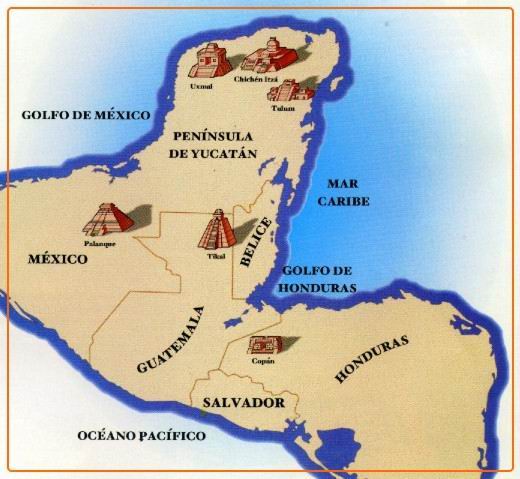 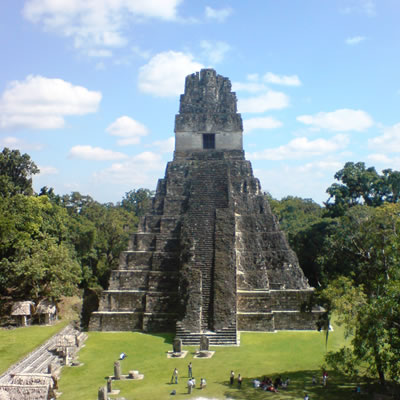 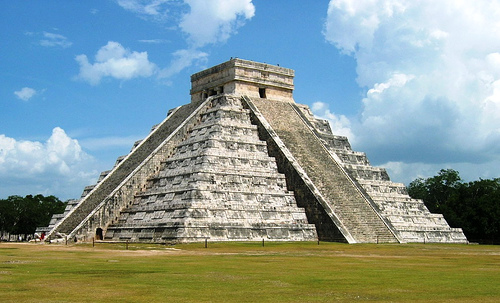 Astronomía: Desarrollaron un calendario muy preciso, con un año de 365 días. El año solar (haab) tenía 18 meses de 20 días cada uno y otro más de sólo cinco días. Los nombres de los meses eran: Pop, Uo, Zip, Zotz, Tzec, Xul, Yaxkin, Mol, Chen, Yax, Zac, Ceh, Mac, Kankin, Moan, Pax, Kayab, Cumbu y Uayeb.Matemáticas: Utilizaban un sistema de numeración vigesimal posicional. También tenían un signo para representar el cero, y así poder realizar operaciones matemáticas complejas. El punto tiene un valor numérico de 1 y la raya de 5. 
Escritura: Los mayas desarrollaron el sistema de escritura más completo de todos los pueblos indígenas americanos. Con él escribieron todo tipo de textos: de medicina, de botánica, de historia, de matemáticas, de astronomía, entre otras cosas. Se conservan, además de las inscripciones, algunos códices como el Códice de Dresde sobre adivinación y astronomía; el Códice de París, que contiene profecías y adivinaciones; el Códice de Madrid, contiene horóscopos y almanaques y el Códice Grolier, que contiene un calendario completo. Una de las principales obras literarias del pueblo maya es el Popol Vuh, que cuenta el origen del mundo, aventuras de los dioses y la creación de varios tipos de seres humanos que no lograron sobrevivir, hasta que finalmente se creó a los seres humanos de maíz que somos nosotros. 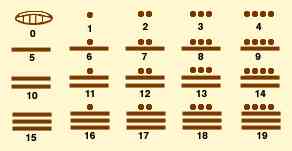 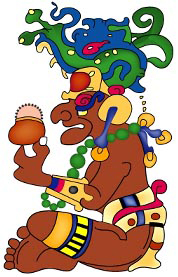 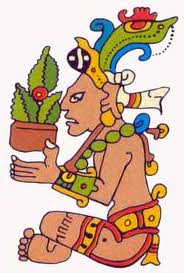 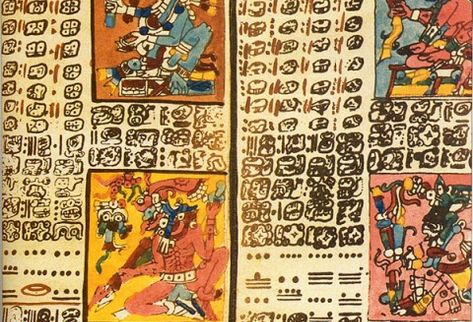 Creencias y pensamiento: Los mayas creían que antes de existir nuestro mundo habían existido otros, pero que estos habían sido destruidos por diferentes catástrofes. El universo tenía tres partes: el cielo, la tierra y el inframundo. El cielo tenía 13 capas (la última de ellas en contacto con la tierra) y cada una gobernada por uno de los Oxalahuntikú. El dios Itzamná, a quien se representaba con forma de reptil o iguana, regía el Cielo en su conjunto. El inframundo estaba debajo de la tierra, y estaba dividido en 9 capas. Cada una de estas capas era gobernada por uno de los Bolontiku o Señores de la Noche.
Había además otros dioses  que actuaban sobre las cosas cotidianas: el maíz, la miel, los mercados, etc.Sociedad y economía: La elite social la constituían los sacerdotes y los nobles, que residían en la ciudad. Los campesinos vivían en las zonas rurales cercanas a la ciudad. Existía la esclavitud. Se supone que esos esclavos serían la mano de obra para la construcción de las pirámides colosales, pero ayudados por los campesinos. También debieron existir grupos de artesanos especializados. La base de la economía era la agricultura y frecuentemente se talaban sectores de selva para realizar nuevos cultivos. Los principales fueron el maíz, el algodón y el cacao. Este último tuvo tanta importancia que llegó a ser utilizado como moneda.Vida cotidianaEl principal espectáculo de los mayas era un juego de pelota, parecido al fútbol. Según algunos investigadores, los jugadores eran los prisioneros de guerra y se decapitaba a los que perdían. Pero en realidad era más que un simple juego. Era un ceremonial religioso que representaba el paso de los astros y el sol (representado por la pelota), que es fuente de vida.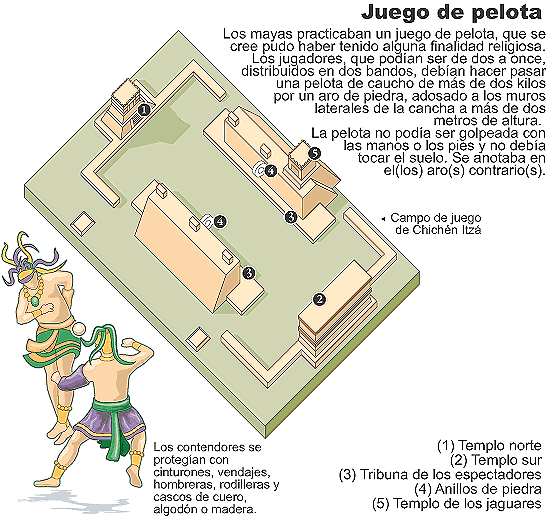 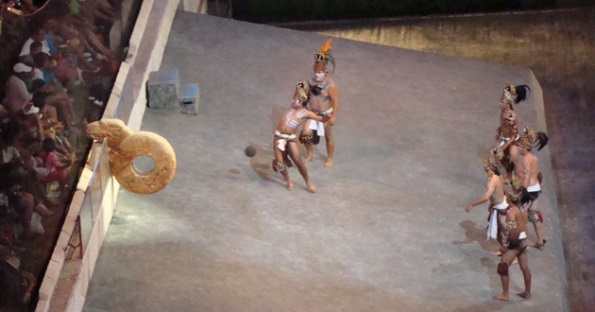 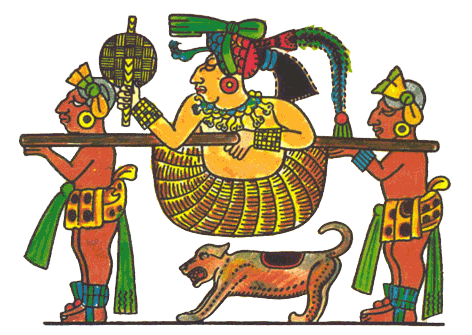 